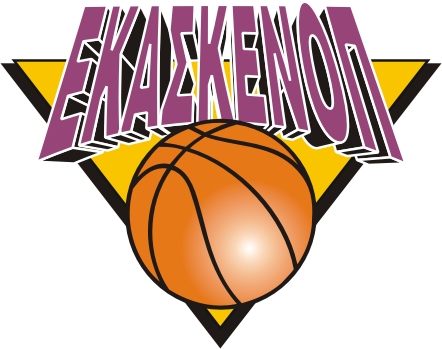        ΕΝΩΣΗ ΚΑΛΑΘΟΣΦΑΙΡΙΚΩΝ                                                                                                        CENTRAL & SOUTH   ΣΩΜΑΤΕΙΩΝ ΚΕΝΤΡΙΚΗΣ & ΝΟΤΙΑΣ 				                                          PELOPONNISE UNION              ΠΕΛΟΠΟΝΝΗΣΟΥ						                            OF BASKETBAL CLUBSΜΑΙΖΩΝΟΣ 57 - 241 32 ΚΑΛΑΜΑΤΑ	                             		    	MAIZONOS 57 – 241 32 KALAMATA         ΤΗΛ. – ΦΑΞ (27210-)93433 					                                      TEL.. – FAX (27210-) 93433 ΜΕΛΟΣ ΤΗΣ ΕΛΛΗΝΙΚΗΣ ΟΜΟΣΠΟΝΔΙΑΣ ΚΑΛΑΘΟΣΦΑΙΡΙΣΗΣ (Ε.Ο.Κ.)Website : www.ekaskenop.gr / E-mail : info@ekaskenop.gr       Αριθμ. Πρωτ. 354                                                                                           Καλαμάτα 09-09-2020ΠΡΟΣ:     ΤΑ ΣΩΜΑΤΕΙΑ                 Ε.ΚΑ.Σ.ΚΕ.ΝΟ.Π.                   ΕΔΡΕΣ ΤΟΥΣ             -----------------------------Κύριε-ία Πρόεδρε         Όπως προβλέπουν τα Υγειονομικά Πρωτόκολλα της Γενικής Γραμματείας Αθλητισμού, για τη διεξαγωγή των αγώνων κεκλεισμένων των θυρών, δικαίωμα εισόδου έχουν μόνο 18 άτομα για κάθε ομάδα (12 αθλητές – 2 προπονητές & 4 συνοδοί διοικητικοί παράγοντες).        Όταν ο αριθμός αυτός δεν συμπληρώνεται, δεν θα καλύπτεται με αθλητές άλλης κατηγορίας. Πάντα η λογική της διεξαγωγής των αγώνων κεκλεισμένων των θυρών, είναι για τη προστασία των προσώπων που συμμετέχουν και όχι η έκθεσή τους σε κινδύνους που απορρέουν από τον Covid-19.   Κοινοποίηση:1)Σύνδεσμο Διαιτητών2)Σύνδεσμο Μελών Γραμ/κής Υποστ/ξηςΜε αθλητικούς χαιρετισμούς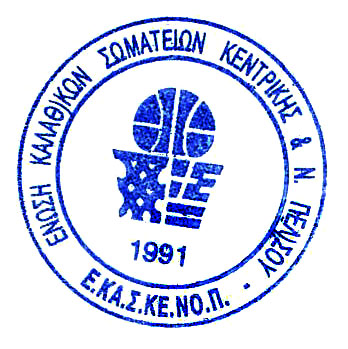                                   Ο ΠΡΟΕΔΡΟΣ                                               Ο Γ. ΓΡΑΜΜΑΤΕΑΣ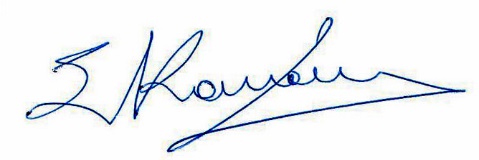 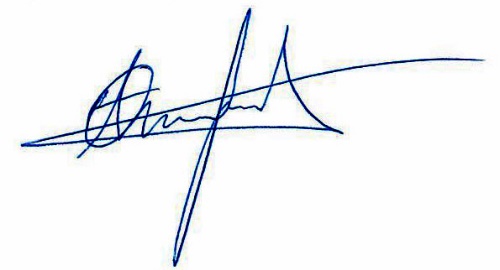                                ΣΤ. ΚΟΥΚΑΚΗΣ                                              ΑΘ. ΜΑΚΑΡΟΥΝΗΣΧορηγός 2020-2021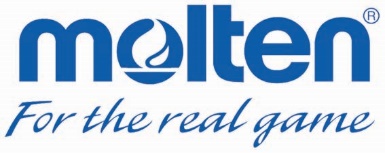 